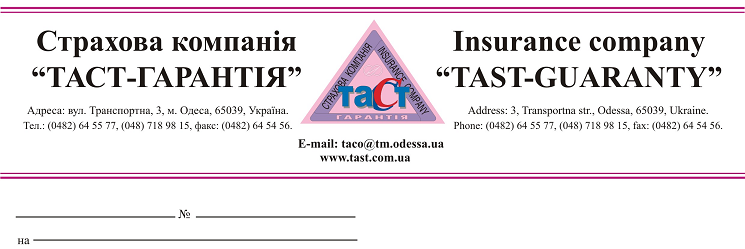 Шановний акціонер!Приватне акціонерне товариство «Страхова компанія «ТАСТ-ГАРАНТІЯ» (код ЄДРПОУ 13915014), місцезнаходження: 65039, м. Одеса, вул. Транспортна, буд. 3 (далі - Товариство) повідомляє Вас, що «22» квітня 2020 року об 11 год. 00 хв. відбудуться річні Загальні збори акціонерів Товариства (далі – річні Загальні збори). Місце проведення річних Загальних зборів: 65039, м. Одеса, вул. Транспортна, буд. 3, приміщення приймальні Генерального директора Товариства.Реєстрація Акціонерів (їх представників) для участі у річних Загальних зборах буде проводитись «22» квітня 2020 року з 10 год. 45 хв. до 11 год. 00 хв. за місцем проведення річних Загальних зборів. Початок роботи річних Загальних зборів об 1100 год. 00 хв.Перелік акціонерів (Реєстр), що мають право на участь у річних Загальних зборах складається станом на 2400 години «16» квітня 2020 року.Реєстрація Акціонерів (їх представників) для участі у річних Загальних зборах проводитиметься на підставі переліку акціонерів, які мають право на участь у річних Загальних зборах, складеного в порядку, передбаченому законодавством про депозитарну систему, станом на 24 годину за 3 (три) робочих дні до дня проведення річних Загальних зборів, тобто на 24 год. 00 хв. 16.04.2020 року.  Акціонерам для реєстрації та участі у зборах при собі необхідно мати паспорт або документ, що посвідчує особу, представникам акціонерів - паспорт або документ, що посвідчує особу, та належним чином оформлену довіреність на право участі та голосування на річних Загальних зборах акціонерів. Довіреність на право участі та голосування на річних Загальних зборах, видана фізичною особою, посвідчується нотаріусом або іншими посадовими особами, які вчиняють нотаріальні дії, а також може посвідчуватися депозитарною установою у встановленому Національною комісією з цінних паперів та фондового ринку порядку. Довіреність на право участі та голосування на річних Загальних зборах від імені юридичної особи видається її органом або іншою особою, уповноваженою на це її установчими документами. Довіреність на право участі та голосування на річних Загальних зборах Товариства може містити завдання щодо голосування, тобто перелік питань, порядку денного річних Загальних зборів із зазначенням того, як і за яке (проти якого) рішення потрібно проголосувати. Під час голосування на річних Загальних зборах представник повинен голосувати саме так, як передбачено завданням щодо голосування. Якщо довіреність не містить завдання щодо голосування, представник вирішує всі питання щодо голосування на річних Загальних зборах на свій розсуд. Акціонер має право видати довіреність на право участі та голосування на річних Загальних зборах декільком своїм представникам. Акціонер має право у будь-який час відкликати чи замінити свого представника на річних Загальних зборах. Надання довіреності на право участі та голосування на річних Загальних зборах не виключає право участі на цих річних Загальних зборах акціонера, який видав довіреність, замість свого представника.ПРОЄКТ ПОРЯДКУ  ДЕННОГО:Обрання Голови та членів Лічильної комісії.Затвердження порядку та способу засвідчення бюлетенів для голосування на річних Загальних зборах акціонерів.Обрання Голови та секретаря річних Загальних зборів акціонерів.Затвердження Регламенту роботи Зборів.Розгляд звіту Генерального директора за 2019 рік. Прийняття рішення за результатами розгляду звіту Генерального директора за 2019 рік. Розгляд звіту Наглядової Ради за 2019 рік. Прийняття рішення за результатами розгляду звіту Наглядової ради за 2019 рік.Розгляд висновків зовнішнього аудиту за 2019 рік та затвердження заходів за результатами його розгляду.Затвердження річного звіту ПрАТ «СК «ТАСТ-ГАРАНТІЯ» за 2019 рік.Розподіл прибутку ПрАТ «СК «ТАСТ-ГАРАНТІЯ» за 2019 рік.Затвердження розміру річних дивідендів.Припинення повноважень Голови та членів Наглядової ради ПрАТ «СК «ТАСТ-ГАРАНТІЯ».Обрання членів Наглядової ради ПрАТ «СК «ТАСТ-ГАРАНТІЯ».Затвердження умов цивільно-правових договорів, що укладатимуться з членами Наглядової ради ПрАТ «СК «ТАСТ-ГАРАНТІЯ».Визначення уповноваженої особи на підписання цивільно-правових договорів з членами Наглядової ради ПрАТ «СК «ТАСТ-ГАРАНТІЯ». Кожний акціонер має право внести пропозиції щодо питань, включених до проєкту порядку денного, не пізніше ніж за 20 днів до дати проведення річних Загальних зборів,  а щодо кандидатів до складу органів Товариства - не пізніше ніж за 7 днів до дати проведення Загальних зборів. Пропозиції щодо включення нових питань до проєкту порядку денного повинні містити відповідні проєкти рішень з цих питань. Пропозиція до проєкту порядку денного річних Загальних зборів подається в письмовій формі із зазначенням прізвища (найменування) акціонера, який її вносить, кількості, типу та/або класу належних йому акцій, змісту пропозиції до питання та/або проєкту рішення. Зміни до проєкту порядку денного річних Загальних зборів вносяться лише шляхом включення нових питань та проєктів рішень із запропонованих питань. Товариство не має права вносити зміни до запропонованих акціонерами питань або проєктів рішень. У разі внесення змін до проєкту порядку денного річних Загальних зборів Товариство не пізніше ніж за 10 днів до дати проведення річних Загальних зборів повідомляє акціонерів про такі зміни та направляє/вручає порядок денний, а також проєкти рішень, що додаються на підставі пропозицій акціонерів.Інформація щодо кожного з питань, включених до проєкту порядку денного розміщена на веб-сайті Товариства за адресою: http://tast.com.ua. Акціонери Товариства або їх уповноважені представники можуть ознайомитися з документами, необхідними для прийняття рішень з питань порядку денного річних Загальних зборів щоденно (крім суботи та неділі) з 08 год. 30 хв. до 17 год. 00 хв. (обідня перерва з 12 год. 00 хв. до 13 год. 00 хв.) за місцезнаходженням Товариства: м. Одеса, вул. Транспортна, буд. 3. У день проведення річних Загальних Зборів Товариства ознайомитися з документами можливо у місці проведення річних Загальних Зборів акціонерів Товариства з 08 год. 30 хв. до 10 год. 45 хв.   Особою, відповідальною за порядок ознайомлення акціонерів з документами є заступник Генерального директора Товариства Янєва О.В. (каб. 1). Телефон для довідок: (048) 752-82-50.     ПРОЄКТИ РІШЕНЬ ЩОДО КОЖНОГО З ПИТАНЬ, ВКЛЮЧЕНИХ ДО ПРОЄКТУ ПОРЯДКУ ДЕННОГОПитання порядку денного № 1Питання, винесене на голосування: «Обрання Голови та членів Лічильної комісії» Проєкт рішення з цього питання: Для надання акціонерам роз’яснень щодо порядку голосування, проведення підрахунку голосів під час голосувань, оформлення результатів голосувань з пропозицій з питань порядку денного, а також для вирішення інших питань, пов’язаних із забезпеченням проведення голосування на річних Загальних зборах акціонерів, обрати зі строком повноважень до моменту оголошення про закінчення річних Загальних зборів, Лічильну комісію річних Загальних зборів акціонерів Товариства. Склад Лічильної комісії встановити у кількості 3 (трьох) членів. До складу Лічильної комісії обрати наступних осіб: Середу Ірину Іванівну;Щелованову Олену Іванівну;Гордійчука Олександра Миколайовича.Обрати Головою Лічильної комісії: Середу Ірину Іванівну.Питання порядку денного № 2Питання, винесене на голосування: «Затвердження порядку та способу засвідчення бюлетенів для голосування на річних Загальних зборах акціонерів» Проєкт рішення з цього питання: Затвердити наступний порядок та спосіб засвідчення бюлетенів для голосування на річних Загальних зборах:- якщо бюлетень для голосування складається з кількох аркушів (сторінок), сторінки бюлетеня нумеруються, аркуші прошиваються, або іншим можливим в конкретних умовах способом. При цьому кожен аркуш підписується акціонером (представником акціонера);- кожний бюлетень (кожна сторінка бюлетеня) для голосування на річних Загальних зборах акціонерів засвідчується головою або членом реєстраційної комісії із зазначенням його (її) прізвища та ініціалів, шляхом проставляння підпису в нижній частині аркуша або у відведеному формою бюлетеня місці. Таке засвідчення бюлетеня відбувається під час реєстрації акціонерів для участі у річних Загальних зборах та видачі їм бюлетеня. Кожний бюлетень також повинен бути засвідчений печаткою Товариства.Питання порядку денного № 3Питання, винесене на голосування: «Обрання Голови та секретаря річних Загальних зборів акціонерів» Проєкт рішення з цього питання: Обрати Головою річних Загальних зборів акціонерів Товариства Нікогосяна Олександра Сергійовича, обрати секретарем річних Загальних зборів акціонерів Товариства – Янєву Ольгу Володимирівну. Питання порядку денного № 4Питання, винесене на голосування: «Затвердження Регламенту роботи Зборів» Проєкт рішення з цього питання: Затвердити наступний Регламент роботи Зборів: надати виступаючим по питаннях порядку денного - до 15 хв.; відвести на обговорення питань порядку денного – до 5 хв.; заяви та питання до порядку денного подавати до секретаря річних Загальних зборів у письмовій формі та за підписом акціонера або представника акціонера. Голосування проводити за допомогою Бюлетенів. Підрахунок голосів здійснює Лічильна комісія. До моменту обрання Лічильної комісії підрахунок голосів та оголошення результатів голосування здійснює тимчасова Лічильна комісія. Результати голосування оформлюються протоколом Лічильної комісії про підсумки голосування. Голосування з питань порядку денного річних Загальних зборів здійснюється за принципом – одна акція - один голос.Питання порядку денного № 5Питання, винесене на голосування: «Розгляд звіту Генерального директора за 2019 рік. Прийняття рішення за результатами розгляду звіту Генерального директора за 2019 рік» Проєкт рішення з цього питання: Затвердити звіт Генерального директора Товариства за 2019 рік.Питання порядку денного № 6Питання, винесене на голосування: «Розгляд звіту Наглядової ради за 2019 рік. Прийняття рішення за результатами розгляду звіту Наглядової ради за 2019 рік» Проєкт рішення з цього питання: Затвердити звіт Наглядової ради Товариства за 2019 рік.Питання порядку денного № 7Питання, винесене на голосування: «Розгляд висновків зовнішнього аудиту за 2019 рік та затвердження заходів за результатами його розгляду» Проєкт рішення з цього питання: Прийняти до відома висновки зовнішнього аудиту за 2019 рік та затвердити заходи за результатами його розгляду.Питання порядку денного № 8Питання, винесене на голосування: «Затвердження річного звіту ПрАТ «СК «ТАСТ-ГАРАНТІЯ» за 2019 рік»Проєкт рішення з цього питання: Затвердити річний звіт ПрАТ «СК «ТАСТ-ГАРАНТІЯ» за 2019 рік.Питання порядку денного № 9Питання, винесене на голосування: «Розподіл прибутку ПрАТ «СК «ТАСТ-ГАРАНТІЯ» за 2019 рік»Проєкт рішення з цього питання: Чистий прибуток Товариства за 2019 рік у сумі 470 000,00 (чотириста сімдесят тисяч) грн. 00 коп. розподілити наступним чином:-	50% чистого прибутку Товариства у сумі 235 000,00 (двісті тридцять п’ять тисяч) грн. 00 коп. направити  на виплату дивідендів;-	50% чистого прибутку Товариства у сумі 235 000,00 (двісті тридцять п’ять тисяч) грн. 00 коп. направити  на розвиток Товариства.Питання порядку денного № 10Питання, винесене на голосування: «Затвердження розміру річних дивідендів»Проєкт рішення з цього питання:Затвердити розмір річних дивідендів на одну просту акцію, який складає – 47,4460 грн.   Питання порядку денного № 11Питання, винесене на голосування: «Припинення повноважень Голови та членів Наглядової ради ПрАТ «СК «ТАСТ-ГАРАНТІЯ»»Проєкт рішення з цього питання:Припинити повноваження Голови та членів Наглядової ради ПрАТ «СК «ТАСТ-ГАРАНТІЯ».Питання порядку денного № 12Питання, винесене на голосування: «Обрання членів Наглядової ради ПрАТ «СК «ТАСТ-ГАРАНТІЯ»»Проєкт рішення з цього питання: Обрання членів Наглядової ради Товариства здійснюється шляхом кумулятивного голосування з числа кандидатів, запропонованих акціонерами.Питання порядку денного № 13Питання, винесене на голосування: «Затвердження умов цивільно-правових договорів, що укладатимуться з членами Наглядової ради ПрАТ «СК «ТАСТ-ГАРАНТІЯ»»Проєкт рішення з цього питання: Затвердити умови цивільно-правових договорів, що укладатимуться з членами Наглядової ради ПрАТ «СК «ТАСТ-ГАРАНТІЯ», на платній основі.Питання порядку денного № 14Питання, винесене на голосування: «Визначення уповноваженої особи на підписання цивільно-правових договорів з членами Наглядової ради ПрАТ «СК «ТАСТ-ГАРАНТІЯ»»Проєкт рішення з цього питання: Уповноважити Генерального директора ПрАТ «СК «ТАСТ-ГАРАНТІЯ» на підписання цивільно-правових договорів з членами Наглядової ради ПрАТ «СК «ТАСТ-ГАРАНТІЯ».ОСНОВНІ ПОКАЗНИКИфінансово-господарської діяльності (тис. грн.)Станом на 17.03.2020 р. – дату складання переліку осіб, яким надсилається повідомлення про проведення Загальних зборів акціонерів, загальна кількість простих іменних акцій ПрАТ «СК «ТАСТ-ГАРАНТІЯ» становить 4 953 шт., кількість голосуючих акцій – 4 689 шт.                                                                  Наглядова рада ПрАТ «СК «ТАСТ-ГАРАНТІЯ»Найменування показникаЗвітний періодПопередній періодУсього активів39 36438 202Основні засоби23 20822 877Довгострокові фінансові інвестиції--Запаси2625Сумарна дебіторська заборгованість125200Грошові кошти та їх еквіваленти878703Нерозподілений прибуток19721802Власний капітал37 31837 116Статутний капітал8073,48073,4Довгострокові зобов’язання 531-Страхові резерви758669Поточні зобов’язання 757417Чистий прибуток (збиток)470380Середньорічна кількість акцій (шт.)49534953Кількість власних акцій, викуплених протягом періоду (шт.)--Численність працівників на кінець періоду (осіб)108